Методичні рекомендації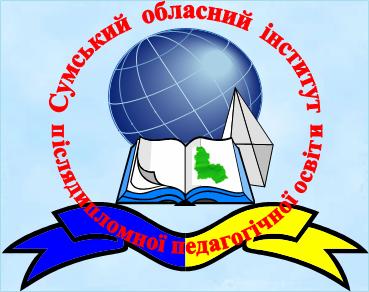 щодо підвищення професійної компетентності вчителя-філологаТи доти можеш сприяти освіті інших, поки працюєш над власною…Ф. ДістервегСучасна педагогіка потребує високваліфікованих спеціалістів, здатних творчо підходити до організації навчально-виховного процесу й досягати високих результатів. Загальна характеристика професійної компетентності вчителя передбачає залучення людини до загального культурного світу цінностей, і саме в цьому просторі людина реалізує себе як спеціаліст, професіонал, тобто людина, яка володіє не тільки достатнім обсягом знань, умінь і навичок, але й здатністю до безперервної самоосвіти. За визначенням О.М. Семеног, професійна компетентність учителя української мови та літератури – це «інтегральна особистісна якість, що включає педагогічну, психологічну, лінгвістичну, мовну, комунікативну, фольклорну, літературну, етнокультурознавчу, методичну, інформаційну, дослідницьку компетенції й виявляється на високому рівні готовності філологів до педагогічної діяльності».Наголошуємо, що ефективним засобом підвищення професійної компетентності вчителя є програма педагогічного самовдосконалення, яка містить визначені складові:–	мета самоосвітньої діяльності;–	зміст самоосвітньої діяльності;–	вибір форм, методів та прийомів самоосвітньої діяльності;–	очікувані результати.В основі визначення змісту самоосвітньої діяльності учителя – педагогічний самоаналіз та співставлення рівня власної кваліфікації з сучасними вимогами суспільства та освіти, моніторинг результативності вступу випускників закладів загальної середньої освіти до закладів вищої освіти; результативність участі учнів у інтелектуальних філологічних змаганнях Всеукраїнського та Міжнародного рівнів, конкурсах Малої академії наук.В основі ефективної педагогічної діяльності лежить «Я – Концепція» вчителя, бо розуміння себе, оптимістичне світосприйняття – це основна умова, що сприяє самовдосконаленню й самореалізації педагога.Систему самоосвіти вчителя можна розглядати як сукупність складових: самооцінка – уміння оцінювати свої можливості; самооблік – уміння брати до уваги особистості якості; самовизначення – уміння вибрати своє місце в житті, суспільстві, уміння усвідомлювати власні інтереси;самоорганізація – уміння знайти джерело пізнання, адекватні своїм можливостям форми самоосвіти, планування, організувати робоче місце та діяльність;самореалізація – реалізація особистістю своїх можливостей;самокритичність – уміння критично оцінювати переваги та недоліки власної роботи;самоконтроль – уміння контролювати власну діяльність;саморозвиток – уміння аналізувати результати самоосвіти.Рекомендуємо при складанні програми самоосвіти передбачити такі напрями:– удосконалення й поповнення знань з предмета; ознайомлення з найбільш визначними досягненнями філології та літературознавства;– збагачення літературних й естетичних уявлень, ознайомлення з новими тенденціями й явищами культурного життя;– розвиток педагогічних, психологічних і методичних знань та вмінь, що можливе лише після ознайомлення з відповідною літературою уміння вибрати з прочитаного та побаченого думки та методичні знахідки для апробації у власній педагогічній діяльності;– формування навичок роботи з новими технологіями; – удосконалення суспільно-політичних знань;– регулярне читання періодичних видань;– збереження фізичної форми, профілактика здорового способу життя.Для підвищення мотивації педагогів до самоосвіти рекомендуємо використовувати такі форми методичної роботи в навчальному закладі:– індивідуальні (самоосвіта, робота над індивідуальною науково-методичною проблемою, підготовка матеріалів до публікацій, розробки уроків, авторських програм, наставництво, підготовка доповідей, перепідготовка, атестація, творчий звіт вчителя тощо;– колективні, групові (засідання педради, тренінги, консиліуми, відкриті уроки, взаємовідвідування вчителями уроків; предметні методичні об'єднання вчителів, творчі (проблемні) групи, семінари-практикуми, педагогічні читання, майстер-класи, школи педагогічного досвіду тощо).Результати самоосвітньої діяльності доцільно презентувати в:– традиційних формах (доповідях, виступах, у вигляді дидактичних матеріалів, комплектів роздавального матеріалу з предмета тощо);– інноваційних (проектах, розробках електронних посібників, особистої методичної веб-сторінки тощо);– науково-методичних формах (навчально-методичних посібниках, статтях у фахових журналах, творчому звіті тощо). Під час складання плану самоосвіти рекомендуємо включити:– перелік літератури, яку планується опрацювати;– перелік форм самоосвіти;– термін завершення роботи;– очікувані результати, укладання портфоліо або підготовка творчого звіту, проекту як рефлексії і результату самоосвітньої діяльності.Заслухавши та обговоривши виступи доповідачів, модераторів, спікерів педагогічного вернісажу, учасники ухвалили методичні рекомендації:1.	Постійно працювати над підвищенням фахового рівня шляхом участі в методичних заходах, які проводить СОІППО, (не)конференціях EdCamp, вебінарах.2.	Для розвитку професійної компетентності педагога використовувати коучинговий підхід.3.	Активно долучатися до конкурсів фахової майстерності «Учитель року», «Соняшник–учитель».4.	Займатися самоосвітою як засобом підвищення професійної компетентності, оволодіння сучасними технологіями навчання.5.	Оволодівати навичками проектно-експериментальної роботи для узагальнення напрацьованих матеріалів, презентації досвіду,творчої самореалізації.6. Залучати учнівську молодь до участі в міжнародних проектах, реалізовуючи один із компонентів Нової української школи – педагогіку партнерства та ідеї інтеграції.7. Співпрацювати з учнями на уроці на правах партнерів у досягненні мети. Мета учня – опановувати знання, учителя – допомагати це зробити.8. Застосовувати метод сторітелінгу на уроках української мови та літератури з метою розвитку комунікативної компетенції учнів, налагодження ефективного спілкування та взаємодії між учнями та вчителями.9. Активно використовувати елементи проектної діяльності як одного з ефективних засобів налагодження педагогіки партнерства.З метою підвищення мотивації школярів до навчання та результативного засвоєння інформації впроваджувати різноманітні прийоми візуалізації матеріалу, інтегроване навчання в межах STEAM-освіти.Для підготовки особистості до безпечної та ефективної взаємодії з сучасною системою мас-медіа застосовувати форми роботи, що дозволяють критично сприймати інформацію розміщену як у традиційних (друковані видання, радіо, кіно, телебачення), так і новітніх (комп’ютерно опосередковане спілкування, інтернет, мобільна телефонія) джерелах.Створити методичний мультимедійний супровід до уроків мови та літератури.Використовувати систему мобільного опитування, використовуючи Інтернет-ресурси, зорема СlickersРозробити модулі з української літератури для кращого запам’ятовування навчального матеріалу для підготовки учнів до ЗНО, використовуючи Інтернет-ресурс Quizlet.Використовувати систему ейдо-конспектів для візуалізації навчального матеріалу з української літератури з метою якісного засвоєння, узагальнення, повторення програмового матеріалу для підготовки учнів до ЗНО.Ефективніше впроваджувати інформаційно-комунікаційні технології в освітній діяльності.Активне, творче та зацікавлене виконання наведених вище методичних рекомендацій дозволить учителеві підвищити ефективність та результативність діяльності в різних ситуаціях, поліпшити свою педагогічну культуру, скласти план розвитку власної педагогічної майстерності, отримати задоволення від рівня саморозвитку і найголовніше – впливати на формування інтелектуальної духовно багатої творчої особистості, випускника Нової української школи.Методист української мови та літератури СОІППО					Л.М. Шерстюк